Agenda des sessions de formations	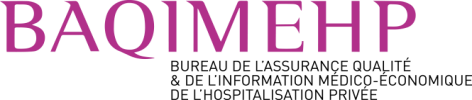 Février 2019Le 6 à Paris :Anticiper la certification V2020Le 19 à Paris : Le traceur système : nouvelle approche d’évaluation interneLe 21 à Paris : IFAQ 2019 : mettre en place une organisation pour bénéficier des 300 millions d’euros de dotationMars 2019Les 6-7-8 à Paris :PMSI MCO de base intensiveLe 14 à Paris :Certification commune : mettre en place un management territorialLe 19 à Paris :Connaître et appliquer les dispositions de la Convention Collective du 18 avril 2002Les 20 et 21 à Paris :Processus parcours patientLes 25 et 26 à Paris :Projet personnalisé de soins (PPS)Avril 2019Le 2 à Paris :Compte qualité intermédiaire, supplémentaire ou initial 2 : le faire vivreLe 3 à Paris :Revues de processus et de direction : Outils de mise à jour du compte qualitéLe 12 à Paris : Améliorer le travail en équipeLe 17 à Paris :Devenir coordonnateur de la gestion des risques associés aux soinsLes 18 et 19 à Paris :Processus management de la qualité et des risquesLe 26 à Paris : IFAQ 2019 : mettre en place une organisation pour bénéficier des 300 millions d’euros de dotationLes 29 et 30 à Paris :PMSI MCO : perfectionnement du codageMai 2019Le 16 à Paris :Devenir référent ou correspondant qualitéLe 17 à Paris :Développer une culture de sécurité partagéeLe 23 à Paris :Anticiper la certification V2020Le 24 à Paris :Devenir pilote de processusJuin 2019Le 5 à Paris : IdentitovigilanceLe 17 à Paris :Management des processusLe 18 à Paris : Le traceur système : nouvelle approche d’évaluation interneLes 19 et 20 à Paris :Accompagnement des personnes en soins palliatifs et fin de vie et de leur entourageLe 21 à Paris :Lutter contre les erreurs médicamenteuses et les never eventsAoût 2019Le 30 à Paris :Anticiper la certification V2020Septembre 2019Les 4-5-6 à Paris :PMSI MCO de base intensiveLes 9 et 10 à Paris : De la prévention de la maltraitance à la promotion de la bientraitanceLes 11 et 12 à Paris :Processus de management de la prise en charge médicamenteuseLe 16 à Paris : IFAQ 2019 : mettre en place une organisation pour bénéficier des 300 millions d’euros de dotationLes 17 et 18 à Paris :La prise en charge et la prévention de la douleurLe 23 à Paris : Améliorer le travail en équipeLe 24 à Paris :Certification commune : mettre en place un management territorialOctobre 2019Le 9 à Paris :Devenir coordonnateur de la gestion des risques associés aux soinsLe 10 à Paris :Gestion des évènements indésirables et mise en place des dispositifs d’analyseLe 11 à Paris :Audit interne et audit de processusLe 24 à Paris :Mettre en place un suivi d’indicateurs pertinents et des tableaux de bord adaptésLes 30 et 31 à Paris :PMSI MCO : perfectionnement du codageNovembre 2019Le 5 à Paris :Management et mise en œuvre des EPPLes 13 et 14 à Paris :L’éthique au quotidien en établissement de santéLe 14 à Paris :Développer une culture de sécurité partagéeLe 19 à Paris :Devenir pilote de processusLe 21 à Paris :Connaître et appliquer les dispositions de la Convention Collective du 18 avril 2002Décembre 2019Le 3 à Paris :Anticiper la certification V2020Le 4 à Paris : Le traceur système : nouvelle approche d’évaluation interneLe 17 à Paris : IFAQ 2019 : mettre en place une organisation pour bénéficier des 300 millions d’euros de dotation